JEDILNIK (8. 11. 2023 do 12. 1. 2024)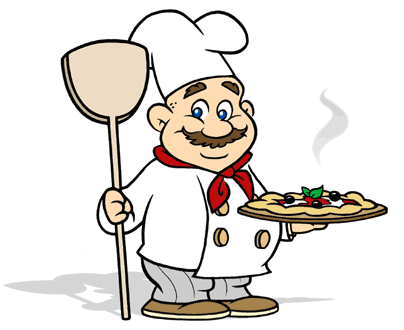 Pop. malica: skuta (Alergeni: 7)Pop. malica: mlečna rezina (Alergeni: 7, 1)Pop. malica: polnozrnati keksi (Alergeni: 1, 6, 7, 8)Pop. malica: jabolko (Alergeni: /)Pop. malica: sadna rezina (Alergeni: 1, 7)DOBER TEK!	Pridržujemo si pravico do spremembe jedilnika. Otroci v vrtcu in otroci z dietami imajo prilagojen jedilnik.Otroci v vrtcu vsak dan dobijo sadno dopoldansko malico.V vrtcu in šoli delimo nesladkan čaj, vodo.Jedi, obarvana zeleno, vsebujejo živila lokalnega izvora.JEDILNIK  (15. 11. 2024 do 19. 1. 2024)Pop. malica: sadje (Alergeni: /)Pop. malica: žitna rezina (Alergeni:1, 7)Pop. malica: grisini (Alergeni: 1, 3, 7)Pop. malica: plazma keksi (Alergeni: 1, 7)Pop. malica: kaki (Alergeni: /)DOBER TEK!Pridržujemo si pravico do spremembe jedilnika. Otroci v vrtcu in otroci z dietami imajo prilagojen jedilnik.Otroci v vrtcu vsak dan dobijo sadno dopoldansko malico.V vrtcu in šoli delimo nesladkan čaj, vodo.Jedi, obarvana zeleno, vsebujejo živila lokalnega izvora.JEDILNIK  (22. 1. 2024 do 26. 1. 2024)Pop. malica: sadje (Alergeni: /)Pop. malica: skuta (Alergeni: 7)Pop. malica: grisini (Alergeni: 1, 3, 7)Pop. malica: plazma keksi (Alergeni: 1, 7, 8)Pop. malica: kaki (Alergeni: 1)DOBER TEK!Pridržujemo si pravico do spremembe jedilnika. Otroci v vrtcu in otroci z dietami imajo prilagojen jedilnik.Otroci v vrtcu vsak dan dobijo sadno dopoldansko malico.V vrtcu in šoli delimo nesladkan čaj, vodo.Jedi, obarvana zeleno, vsebujejo živila lokalnega izvora.JEDILNIK  (29. 1. 2024 do 31. 1. 2024)  Pop. malica: ananas (Alergeni: 7)Pop. malica: Frutabela (Alergeni: 1, 7)	DOBER TEK!Pridržujemo si pravico do spremembe jedilnika. Otroci v vrtcu in otroci z dietami imajo prilagojen jedilnik.Otroci v vrtcu vsak dan dobijo sadno dopoldansko malico.V vrtcu in šoli delimo nesladkan čaj, vodo.PONEDELJEK: 8. 1. 2024Malica: Mlečni riž, banana Alergeni: 1, 7Kosilo: Bučna (hokaido) juha, mlinci, pečena piščančja bedra, zelena solata s koruzoAlergeni: 1, 3, 7, 12TOREK: 9. 1. 2024Malica: Sendvič, sadni napitekAlergeni: 1, 7                       Kaki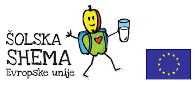 Kosilo: Zeljna enolončnica, temni kruh, palačinkeAlergeni: 1, 3, 7SREDA: 10. 1. 2024Malica: Ržen kruh, domač šolski ribji namaz, narezana paprikaAlergeni: 1, 4, 7, 10Kosilo: Porova juha, zelenjavni narastek, pariški zrezek, mešana solataAlergeni: 1, 3, 7, 12ČETRTEK: 11. 1. 2024Malica: Mlečna štručka, BIO jogurt v lončku, bananaAlergeni: 1, 7, 10Kosilo: Bistra juha, pečene testenine s puranjim mesom, rdeča pesaAlergeni: 1, 3, 7, 12PETEK: 12. 1. 2024Malica: Pirin kruh, tuna v olivnem olju, narezan korenčekAlergeni: 1, 3, 4Kosilo: Zelenjavna bistra juha, riž Tri žita, telečje kocke v omaki, zeljna solata Alergeni: 1, 3, 7, 12PONEDELJEK: 15. 1. 2024Malica: Mešani kruh, topljeni sir, sveža paprika ali korenje, čaj/mlekoAlergeni: 1, 7, Kosilo: Kostna juha s kroglicami, špageti z bolonjsko omako, riban sir, zeljna solata s fižolom, vodaAlergeni: 1, 3, 7, 12TOREK: 16. 1. 2024Malica: Pšenični zdrob kuhan na BIO mleku, bananaAlergeni: 1, 7, 8Kosilo: Zelenjavno mesna obara s puranjim mesom in žličniki, domače šolsko pecivo Alergeni: 1, 3, 7SREDA: 17 1. 2024Malica: : Ovsen kruh, mesno-zelenjavni namaz, čaj/mleko, mandarinaAlergeni: 1, 3, 7Kosilo: Porova juha, kruhova rezina, govedina po vrtnarsko, stročji fižol v solatiAlergeni: 1, 3, 7, 12ČETRTEK: 18. 1. 2024Malica: Salama, polnozrnat kruh, hruška, čajAlergeni: 1, 7                       HruškaKosilo: Segedin, marmorni kolačAlergeni: 1, 3, 7PETEK: 19. 1. 2024Malica: Sirovka, kefir, jabolkoAlergeni: 1, 7, 8Kosilo: Špinačna kremna juha, krompirjeva solata, riba postrv, limonaAlergeni: 1, 3, 4, 7, 12PONEDELJEK: 22. 1. 2024Malica: Črni kruh, medeni namaz, jabolko, čajAlergeni: 1, 7, 8                   JabolkoKosilo: Korenčkova juha, krompir v kosih, čebulna bržola, mešana solataAlergeni: 1, 3, 7, 12TOREK: 23. 1. 2024Malica: Koruzna štručka, domači jogurt (Kmetija Sinkovič)Alergeni: 1, 7, 8Kosilo: Zelenjavna juha, makaronovo meso, zelena solataAlergeni: 1, 3, 7, 12SREDA: 24. 1. 2024Malica: Buhtelj, kompotAlergeni: 1, 3, 7Kosilo: Mineštra s telečjim mesom in ribano kašo, šolsko pecivoAlergeni: 1, 3, 7ČETRTEK: 25. 1. 2024Malica: Močnik kuhan na BIO mleku, bananaAlergeni: 1, 3, 7Kosilo: Prežganka juha, pire krompir, špinača, hrenovkaAlergeni: 1, 3, 7PETEK: 26. 1. 2024Malica: Hot dog, gorčica, čajAlergeni: 1, 7, 10Kosilo: Pašta fižol, različne vrste kruha, kompotALergeni: 1, 3, 7PONEDELJEK: 29. 1. 2024Malica: Koruzni kosmiči, mleko, bananaAlergeni: 1, 3, 7Kosilo: Grahova juha, riž, pečena svinjska ribica, bučke v omakiAlergeni: 1, 3, 7TOREK: 30. 1. 2024Malica: Narezan sir, ajdov kruh, kisla paprikaAlergeni: 1, 3, 7, 12Kosilo: Milijonska juha, golaž, polenta, zeljna solata s fižolomAlergeni: 1, 3, 7, 12SREDA: 31. 1. 2024Malica: Piščančja hrenovka, črna štručka, gorčica, čajAlergeni: 1, 10Kosilo: Ričet, rižev narastekAlergeni: 1, 3, 7